Omfiets appeltaart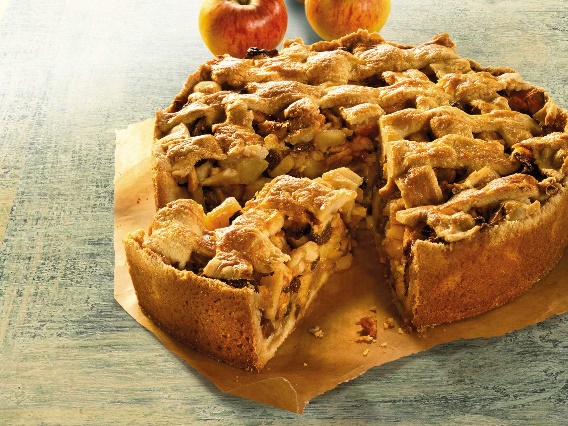 Heb jij ook de ervaring, “voor deze appeltaart kom ik terug”
Fiets je er voor om of plan je jou route er voor in?Deel dan jou ervaring met andere, die die ervaring nog niet hebben en denken dat het kleffe gebakje dat gewoonlijk wordt voorgeschoteld gewoon is.Vul onderstaand formulier in en mail naar ubarftr.jan@gmail.comRestaurant / strand-koffietentadresVers gebakken / warme bakker?Echte slagroom?Cijfer  7 t/m 10Prijs appeltaartSlagroom incl? prijs?